IT サービス継続計画		 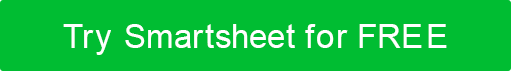 テンプレート目次スコープサービスエリア、サービス提供、リスクのあるサービスに依存するサービスエリアリカバリ目標目標復旧時間 (RTO)システム停止がビジネスに影響を与える前にITプロセスがダウンする可能性がある最大時間目標復旧時点 (RPO)最後のITサービス・バックアップ以降のデータ損失の最大間隔。通常のビジネス・プロセスを続行しながらビジネスが許容できる間隔リカバリチームサービス/役割/機能責任依存 関係予想される応答時間リカバリ戦略初期リカバリ全体的なリカバリ戦略回復シナリオデータ障害、重要なリカバリ・チームが不在、ビジネスにアクセスできないオペレーションに戻る文書変更ログバージョン履歴バージョン履歴バージョン履歴バージョン履歴バージョン履歴バージョン承認者改訂日変更の説明著者作成者タイトル日付承認者タイトル日付免責事項Web サイトで Smartsheet が提供する記事、テンプレート、または情報は、参照のみを目的としています。当社は、情報を最新かつ正確に保つよう努めていますが、本ウェブサイトまたは本ウェブサイトに含まれる情報、記事、テンプレート、または関連グラフィックに関する完全性、正確性、信頼性、適合性、または可用性について、明示的または黙示的を問わず、いかなる種類の表明または保証も行いません。したがって、お客様がそのような情報に依拠する行為は、お客様ご自身の責任において厳格に行われるものとします。